ПЛАНЫ ПРАКТИЧЕСКИХ ЗАНЯТИЙЦелью выполнения практических заданий является закрепление вопросов дисциплины, изложенных на лекции, углубление познания, создание положительной мотивации при изучении курса. Практические задания предусматривают рассмотрение отдельных вопросов по темам дисциплины, построение схем, работу с нормативно-правовыми актами, решение задач непосредственно на практических занятиях или для самостоятельного решения дома с последующей проверкой на занятиях. Тема: Функции, принципы и задачи финансовых служб организацииЗадание: Построение структуры финансовой службы организацииОпределение финансовых ресурсов и источников их формированияМетодические рекомендации:При построении структуры финансовой службы организации необходимо учесть каждую группу (бюро) по отдельным функциональным обязанностям: учетную, аналитическую, финансовую. Определить функции и ответственность всех подразделений, их взаимоотношения с другими звеньями управления.  Роль и обязанности финансовой дирекции в системе управления финансовой службой организации.На примере предложенной финансовой отчетности организации определить источники формирования финансовых ресурсов организации.Тема: Собственный капитал организацииЗадание 1: Уставный капитал ТОО «Ромашка» полностью оплачен. Со дня создания организации и по 31 марта у нее не было безвозмездных поступлений, и она не получала государственную помощь. Показатели бухгалтерского баланса на 31 марта будут следующими:  актив - 1 млн. тенге;  долгосрочные обязательства – 600 тыс. тенге;  краткосрочные обязательства – 300 тыс. тенге;  капитал и резервы – 100 тыс. тенге (1 млн тенге - 600 тыс. тенге - 300 тыс. тенге). Требуется произвести расчет чистых активов по балансу на 31 марта.Задание 2: В ТОО «Ротор» показатели бухгалтерского баланса следующие: Нематериальные 326 000 тенге; Долгосрочные обязательства по займам и кредитам 1 467 000 тенге; Основные средства 3 260 000 тенге; Прочие долгосрочные обязательства 1 956 000 тенге; Долгосрочные и краткосрочные финансовые вложения 2 445 000 тенге; Краткосрочные обязательства по займам и кредитам 489 000 тенге; Запасы 326 000 тенге; Кредиторская задолженность 652 000 тенге; НДС по приобретенным ценностям 65 200 тенге; Прочие краткосрочные обязательства 163 000 тенге; Дебиторская задолженность 1 141 000 тенге; Денежные средства 815 000 тенге.Требуется произвести расчет чистых активов по балансу. Методические рекомендации:,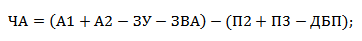 где:ЧА – стоимость чистых активов предприятия;А1 – внеоборотные активы предприятия;А2 – оборотные активы;ЗУ – задолженности учредителей по взносам в уставной капитал;ЗВА – затраты по выкупу собственных акций;П2 – долгосрочные обязательстваП3 – краткосрочные обязательства;ДБП – доходы будущих периодов.Задание 3: Определить соответствие уставного капитала стоимости чистых активов и размер собственного капитала на основании предложенного бухгалтерского баланса.Методические рекомендации:Соотношение уставного капитала и чистых активовнормальной ситуацией считается, если стоимость ЧА обладает положительным значением, а, кроме того, она выше объема уставного капитала (УК). Смысл такой пропорции сводится к тому, что в процессе своей производственно-финансовой активности организация не только не растратила капитал, предоставленный ее учредителями, но также смогла его приумножить.обратная ситуация, когда ЧА ниже УК — крайне негативная ситуация, поскольку предприятие не смогло использовать предоставленные ему денежные средства или имущество с целью их прироста. Такая ситуация возможна лишь на начальном этапе деятельности компании, когда она только начинает свое функционирование и постепенно наращивает обороты.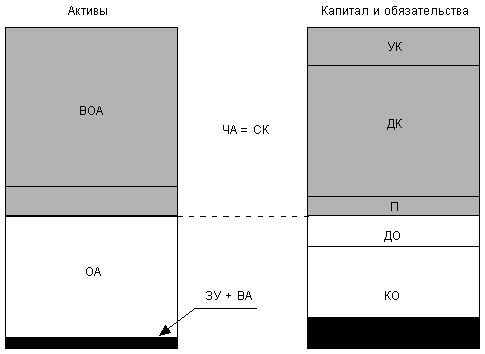 Соответствие двух категорийКогда ЧА ниже УКЕсли у хозяйствующего субъекта возникает негативная ситуация, когда стоимость ЧА становится ниже величины УК, ему следует предпринимать определенные действия. Они координируются с изменением уставного капитала и конкретно с его снижением до величины ЧА. Объем УК понижается, и это действие обязательно закрепляется в учредительных документах и фиксируется в контролирующих государственных органах.Особо важный момент: компания имеет право уменьшить объем уставного капитала до размера ЧА только при тех обстоятельствах, если это не приведет к созданию УК ниже его минимально разрешенного законного размера. В ситуации, когда уставный капитал невозможно понизить до величины ЧА, так как его значение будет меньше минимального размера, предприятие будет закрываться.Задача 1.Стоимость основных производственных фондов предприятия на начало года составила 16450 млн. тенге. С 1 марта было введено фондов на сумму – 260 млн. тенге, а с 1 октября на 420 млн. тенге, с 1 сентября выбыло фондов на сумму 390 млн. тенге. Определить среднегодовую стоимость основных производственных фондов предприятия.Задача 2.Определить годовую величину амортизационных отчислений и норму амортизации технологического оборудования, если цена его приобретения – 240 млн. тенге, затраты на транспортировку и монтаж – 15 млн. тенге.  Срок службы данного типа оборудования – 8 лет.Задача 3.Определить фондоотдачу, фондоемкость, общую и техническую фондовооруженность на предприятии, если выручка от реализации продукции в отчетном году составила 32100 тыс. тенге, среднегодовая стоимость основных производственных фондов 14400 тыс. тенге, (в том числе их активной части – 2250 тыс. тенге), среднесписочная численность рабочих 126 человек.Задача 4.Определить фондоотдачу, фондоемкость, общую и техническую фондовооруженность, если годовой объем реализации продукции 20000 тыс. тенге, среднегодовая стоимость основных производственных фондов 10500 тыс. тенге, стоимость активной части основных фондов 8800 тыс. тенге, среднесписочная численность рабочих 47 человек.Задача 5.Определить внутреннюю норму окупаемости, если величина инвестиций по проекту равна 1000 млн. тенге, а доходность по годам составила: в первый год – 105 млн. тенге, во второй год – 200 млн. тенге, в третий и четвертый годы – 300 млн. тенге, в пятый год – 400 млн. тенге.Задача 6.Определить коэффициенты оборачиваемости и загрузки, а также длительность одного оборота оборотных средств, если объем реализации продукции на предприятии составил 3210 млн. тенге, а среднегодовой остаток оборотных средств – 482 млн. тенге.Задача 7.Нормативный срок службы оборудования-10 лет; цена его приобретения-6 тыс. тт.; транспортно-заготовительные расходы 420 тенге., ликвидационная стоимость оборудования 57,8 тг.; остаточная стоимость оборудования 257 тг. Определите норму амортизационных отчислений (годовую).Задача 8.Определите по сроку окупаемости дополнительных капитальных вложений наиболее эффективный вариант строительства завода. Нормативный срок окупаемости 54 года.Задача 6. В отчетном году объем выпуска товарной продукции составил 260 млн.тенге; среднесписочная численность промышленно-производственного персонала предприятия (ППП) – 120 человек. В планируемом году объем товарной продукции составит 280 млн. тенге; а численность ППП сократится на 10 человек.Определите производительность труда одного работника в отчетном и планируемом периодах, а также рост производительности труда в планируемом году.Задача 7. Определите снижение трудоемкости, высвобождение рабочих и рост производительности труда за счет проведения ряда организационно-технических мероприятий, используя следующие данные: годовой выпуск изделий составляет 52 тыс. ед., трудоемкость одного изделия уменьшилась с 1 января на 5 мин и составила 50 мин, полезный годовой фонд времени одного рабочего составляет 1840 ч.Задача 8. Определите уровень сменной производительности труда на рабочем месте (шт/чел-см)Исходные данные: потери времени, зафиксированные в течение смены (8 ч), по  различным уважительным организационно-техническим причинам составила 30 мин. Норма штучно-калькуляционного времени на изделие – 0,5 ч; коэффициент выполнения этой нормы – 1.1.ВариантыПроектная помощь завода (тыс. м3)Улетные капитальные вложения (тг./м3)Себестоимость единицы продукции, тг.1-й2-й19019050502220